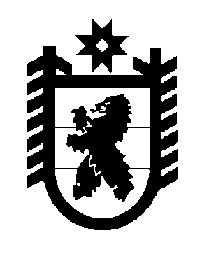 Российская Федерация Республика Карелия    ПРАВИТЕЛЬСТВО РЕСПУБЛИКИ КАРЕЛИЯРАСПОРЯЖЕНИЕ                                от  30 октября 2018 года № 673р-Пг. Петрозаводск В целях реализации мероприятий федерального проекта «Современная школа» национального проекта «Образование», утвержденного президиумом Совета при Президенте Российской Федерации по стратегическому развитию и национальным проектам (протокол от 3 сентября 2018 года № 10):Утвердить Комплекс мер по поддержке образования для детей с ограниченными возможностями здоровья согласно приложению 1 к настоящему распоряжению (далее – Комплекс мер).Утвердить Концепцию реализации мероприятия проекта «Образование» в Республике Карелия по поддержке образования для детей с ограниченными возможностями здоровья согласно приложению 2 к настоящему распоряжению (далее – Концепция).Определить Министерство образования Республики Карелия уполномоченным органом исполнительной власти Республики Карелия, ответственным за реализацию Комплекса мер и Концепции на территории Республики Карелия, и региональным координатором, ответственным за обновление материально-технической базы в отдельных организациях, осуществляющих образовательную деятельность исключительно по адаптированным общеобразовательным программам, в том числе для реализации предметной области «Технология» с учетом особых образовательных потребностей контингента обучающихся. 
           Глава Республики Карелия                                                              А.О. ПарфенчиковПриложение 1к распоряжению ПравительстваРеспублики Карелияот  30 октября 2018 года № 673р-П Комплекс мер по поддержке образования для детейс ограниченными возможностями здоровьяПриложение 2к распоряжению ПравительстваРеспублики Карелияот  30 октября 2018 года № 673р-П Концепция реализации мероприятия проекта «Образование» в Республике Карелия по поддержке образования для детей с ограниченными возможностями здоровья I. Обоснование потребности в реализации мероприятия по поддержке образования для детей с ограниченными возможностями здоровья (далее – ОВЗ) в рамках национального проекта «Образование», в том числе за счет софинсирования из федерального бюджета.Специальное (коррекционное) образование является неотъемлемой частью региональной системы образования. В системе образования Республики Карелия одновременно применяются три подхода в обучении детей с особыми образовательными потребностями: 1) обучение детей с нарушениями речи, слуха, зрения, опорно-двигательного аппарата, интеллекта в специальных (коррекционных) образовательных организациях; 2) интегрированное обучение детей в специальных классах (группах) в общеобразовательных организациях; 3) интегрированное/инклюзивное обучение, обеспечивающее совместное обучение детей с ОВЗ, в том числе детей с инвалидностью, и лиц, не имеющих нарушений развития в общеобразовательных организациях.  В сети общеобразовательных организаций Республики Карелия, реализующих адаптированные образовательные программы для детей с ОВЗ, с инвалидностью, функционируют пять отдельных специальных (коррекционных) общеобразовательных организаций (государственное бюджетное общеобразовательное учреждение Республики Карелия  «Школа-интернат № 18», государственное бюджетное общеобразовательное учреждение Республики Карелия  «Школа-интернат № 21», государственное бюджетное общеобразовательное учреждение Республики Карелия «Специализированная (коррекционная) общеобразовательная школа-интернат № 23», государственное бюджетное общеобразовательное учреждение Республики Карелия «Специальная (коррекционная) общеобразовательная школа-интернат № 24», муниципальное казенное общеобразовательное учреждение «Специальная (коррекционная) общеобразовательная школа-интернат № 14 п. Надвоицы») и муниципальное казенное образовательное учреждение Центр психолого-медико-социального сопровождения Пудожского района. 284 образовательные организации обеспечивают совместное обучение детей с ОВЗ, в том числе детей с инвалидностью и детей, не имеющих нарушений психофизического развития, из них 98 дошкольных образовательных и 186 общеобразовательных организаций. Образовательная деятельность с детьми с ОВЗ осуществляется в соответствии с заключением психолого-медико-педагогической комиссии и индивидуальной программой реабилитации (абилитации) инвалида (ребенка-инвалида). Коррекционные классы (группы) создаются для детей с ОВЗ, с инвалидностью,  которым в соответствии с заключением психолого-медико-педагогической комиссии рекомендовано обучение по адаптированным общеобразовательным программам для детей с различными психическими, сенсорными и ментальными трудностями развития по мере их выявления.В 2018 году в дошкольных образовательных организациях насчитывается 2901 воспитанник с особыми образовательными потребностями (в 2017 году – 2127 человек, в 2016 году – 1613 человек); в общеобразовательных организациях обучается 4309 человек (в 2017 – 3800 человек; в 2016 – 3724 человека); в отдельных специальных (коррекционных) общеобразовательных школах-интернатах обучается 617 детей (в 2017 – 580, 2016 – 626 человек).Контингент коррекционных школ, планируемых к участию в мероприятии по поддержке образования для детей с ОВЗ в рамках национального проекта «Образование», в том числе за счет софинансирования из федерального бюджета (далее – Мероприятие), составляют дети:с нарушениями опорно-двигательного аппарата – 128 человек;тотально слепые и слабовидящие – 91 человек;глухие и слабослышащие – 25 человек;с тяжелыми нарушениями речи (заикание, анартрия, дизартрия, ринолалия) – 27 человек;с тяжелыми множественными нарушениями развития, не обслуживающие себя самостоятельно и нуждающиеся в постоянном постороннем уходе (не передвигаются), – 20 человек;с умственной отсталостью (разной степени выраженности) – 317 человек; с расстройством аутистического спектра – 48 человек.С 2014 года Республика Карелия принимала участие в апробации федерального государственного образовательного стандарта начального общего образования обучающихся с ОВЗ и федерального государственного образовательного стандарта обучающихся с умственной отсталостью (интеллектуальными нарушениями). В настоящее время по данным стандартам обучается 1700 детей.Государственные специальные (коррекционные) общеобразовательные организации Республики Карелия осуществляют функции учебно-методических (ресурсных) центров и оказывают методическую помощь педагогам и специалистам образовательных организаций по разработке индивидуальных образовательных маршрутов детям с ограниченными возможностями здоровья и детям-инвалидам, посещающим общеобразовательные организации, оказывают консультативную помощь семьям с детьми-инвалидами.В общеобразовательных организациях, в которых планируется реализация Мероприятия, работают 300 педагогических работников. 89% педагогов имеют высшее педагогическое образование,  42,5% педагогов – высшую квалификационную категорию, 23,7% – первую квалификационную категория. Все педагогические работники повысили свою квалификацию за последние три года.  В системе образования Республики Карелия уделяется особое внимание профессиональному самоопределению, профессиональному ориентированию и профессиональной реабилитации обучающихся с ОВЗ и инвалидностью. По вопросам содействия профессиональному самоопределению обучающихся работают педагоги-психологи образовательных организаций, социальные педагоги, учителя (учитель начальных классов, классный

 руководитель, предметник), мастера производственного обучения, тьюторы, заместители директора школы по воспитательной работе, педагогические работники учреждений дополнительного образования, тренеры-преподаватели, методисты и педагоги дополнительного образования.Организован ежегодный мониторинг планируемого приема в профессиональные образовательные организации на программы среднего профессионального образования и профессионального обучения выпускников из числа лиц с ОВЗ и инвалидностью, в том числе обучавшихся по адаптированным основным общеобразовательным программам в Республике Карелия.Министерством образования Республики Карелия во исполнение пункта 2 «в» Указа Президента Российской Федерации от 7 мая 2012 года № 597                           «О мероприятиях по реализации государственной социальной политики» проводится работа, направленная на обеспечение доступности профессионального образования для лиц с ОВЗ.В государственных общеобразовательных организациях Республики Карелия, реализующих адаптированные основные общеобразовательные программы,  проводится работа по созданию необходимых условий для получения лицами с ОВЗ профессионального образования, а также по трудоустройству граждан, являющихся инвалидами.Ежегодно во всех профессиональных образовательных организациях Республики Карелия обучаются студенты с ОВЗ по специальностям, обучение по которым им не запрещено медицинскими показаниями. В 2018 году численность лиц с инвалидностью, обучающихся в профессиональных образовательных организациях и образовательных организациях высшего образования в  Республике Карелия, составляет 103 человека.В целях обеспечения доступности профессионального образования для лиц с ОВЗ в 2017 году на базе государственного автономного профессионального образовательного учреждения Республики Карелия «Петрозаводский педагогический колледж» создана базовая профессиональная образовательная организация, обеспечивающая поддержку региональной системы инклюзивного профессионального образования инвалидов и лиц с ОВЗ. В целях содействия трудоустройству выпускников и специалистов с инвалидностью Республика Карелия в 2017 году официально присоединилась к национальному движению «Абилимпикс».Первый Чемпионат «Абилимпикс» (далее – Чемпионат) был проведен в октябре 2017 года по 6 компетенциям, в нем приняли участие 35 студентов и специалистов.В апреле 2018 года количество компетенций увеличено до 12, а также впервые в рамках Чемпионата соревнования были проведены для учащихся общеобразовательных организаций. В Чемпионате приняли участие 75 конкурсантов, 83 волонтера, 87 экспертов. В ходе Чемпионата проведены соревнования по следующим компетенциям: Малярное дело, Поварское дело, Ландшафтный дизайн, Экономика и бухгалтерский учет, Ремонт и обслуживание автомобилей, Психология, Социальная работа, Декоративное искусство – бисероплетение, Декоративное искусство – вязание крючком, Флористика, Художественная вышивка. В рамках Чемпионата были проведены профессиональные пробы для обучающихся школ-интернатов, а также коррекционных классов школ Республики Карелия, ярмарка вакансий, тренинг-семинар для работодателей. В целях создания специальных условий для успешной социализации обучающихся с ОВЗ в коррекционных школах, формирования у обучающихся мотивации к трудовой деятельности с учетом их особых образовательных потребностей необходима организация трудового и профессионально-трудового обучения по востребованным на рынке труда профессиям, в том числе на обновленной материально-технической базе.Ожидаются следующие результаты:обновление материально-технической базы для образовательного процесса, включая приобретение, в первую очередь, оборудования для трудовых мастерских для реализации предметной области «Технология», оборудования для кабинетов педагога-психолога, учителя-дефектолога, учителя-логопеда, диагностических комплексов, коррекционно-развивающих и дидактических средств, оборудования для дополнительного образования обучающихся с ОВЗ в 5 базовых общеобразовательных организациях, осуществляющих образовательную деятельность исключительно по адаптированным общеобразовательным программам (далее – коррекционные школы);реализация в 2024 году комплекса мер по повышению квалификации (профессиональной переподготовке) 100% педагогических работников и специалистов коррекционных школ;обеспечение к 2024 году на 100% кадровой потребности коррекционных школ в педагогических работниках и специалистах в соответствии с требованиями адаптированных общеобразовательных программ;реализация в 2024 году комплекса мер по созданию в не менее чем 50% коррекционных школ условий современной здоровьесберегающей образовательной среды, обеспечивающей индивидуальный образовательный маршрут с учетом особых образовательных потребностей обучающихся;реализация в 2024 году комплекса мер по внедрению современных программ трудового и профессионально-трудового обучения предметной области «Технология» в коррекционных школах по востребованным на рынке труда профессиям, в том числе на базе детских технопарков «Кванториум»;обеспечение в 2020 году 100%-го  охвата обучающихся коррекционных школ профориентационной работой.В коррекционных школах реализуется комплекс мер по развитию профессиональной компетенции педагогов. В течение 2018 года 24 (78%) педагога, осуществляющих деятельность в предметной области «Технология»,  и 37  (40%)  учителей и специалистов (педагог-психолог, учитель-дефектолог, учитель-логопед, социальный педагог) прошли курсы повышения квалификации. На базе государственного автономного учреждения дополнительного профессионального образования Республики Карелия «Карельский институт развития образования» реализуются следующие курсы повышения квалификации: «Психолого-педагогические и социально-педагогические технологии профилактической и коррекционно-развивающей работы с обучающимися в контексте ФГОС» (72 часа), «Тьюторское сопровождение школьника в образовательном процессе» (72 часа), «Психолого-педагогические и социально-педагогические технологии профилактической и коррекционно-развивающей  работы с обучающимися в контексте ФГОС» (72 часа), «Подготовка к внедрению ФГОС НОО обучающихся с ОВЗ» (36 часов), «Организация инклюзивного образования детей-инвалидов, детей с ОВЗ в общеобразовательных организациях» (36 часов), «Реализация адаптированных образовательных программ для обучающихся с ОВЗ в условиях общеобразовательной школы» (36 часов), «Реализация современных образовательных технологий в начальной школе» (36 часов), «Система работы учителя по достижению планируемых результатов обучения» (36 часов), «Рефлексивные образовательные технологии в работе классного руководителя» (24 часа), «Организация внеурочной деятельности школьников в условиях реализации ФГОС» (36 часов), «Организация работы службы психолого-педагогического и медико-социального сопровождения детей с ОВЗ в образовательном учреждении в рамках внедрения ФГОС» (72 часа), «Организация и проведение родительского всеобуча педагогами и специалистами образовательных организаций» (72 часа), «Профилактика асоциальной жизни детей и подростков» (72 часа), «Организация реабилитационного обучения» (72 часа), «Особенности работы с детьми с проблемами в обучении и развитии в общеобразовательной организации» (18 часов).Деятельность коррекционных школ направлена на создание условий для успешной социализации обучающихся с ОВЗ, с инвалидностью. Обучающиеся являются активными участниками различных мероприятий общественной жизни в Республике Карелия. К сотрудничеству активно привлекаются общественные организации инвалидов, социальные партнеры Республики Карелия, Российской Федерации. II. Дорожная карта по обновлению материально-технической базы на 2019 годIII. Таблица индикаторов/показателей (в соответствии с утвержденными документацией для участия в отборе минимальными индикаторами/показателями)IV. Информация об образовательных организациях, в которых планируется обновление материально-технической базы№п/пНаименование мероприятияСрокОтветственныйисполнитель12341.Подписание трехстороннего соглашения о взаимодействии по реализации национального проекта «Образование» в Республике Карелия между проектным офисом национального проекта «Образование» (далее – ПО национального проекта), Министерством просвещения Российской Федерации и Правительством Республики Карелиядо 15 марта 2019 годаМинистерство образования Республики Карелия2.Создание в соответствии с методическими рекомендациями Министерства просвещения Российской Федерации регионального ведомственного проектного офиса Министерства образования Республики Карелия по реализации национального проекта «Образование» в Республике Карелия (далее – региональный ведомственный проектный офис)до 1 марта 2019 годаМинистерство образования Республики Карелия3.Создание в соответствии с методическими рекомендациями Министерства просвещения Российской Федерации регионального координационного совета по реализации национального проекта «Образование»до 1 марта 2019 годаМинистерство образования Республики Карелия4.Согласование с ПО национального проекта кандидата на должность руководителя регионального ведомственного проектного офиса (по согласованию)до 15 февраля 2019 годаМинистерство образования Республики Карелия5.Повышение квалификации сотрудников регионального ведомственного проектного офиса, в том числе по программам ПО национального проектаапрель –май 2019 года, далее – ежегодноМинистерство образования Республики Карелия12346.Инвентаризация кадровых, материально-технических и инфраструктурных ресурсов образовательных организаций, в том числе общего, среднего и высшего образования, а также организаций науки, культуры, спорта и предприятий реального сектора экономики, потенциально пригодных для реализации образовательных программ в сетевой формедо 15 декабря 2019 года,далее – ежегодноМинистерство образования Республики Карелия7.Утверждение «дорожной карты» по обновлению материально-технической базы ПО национального проекта и Правительством Республики Карелиямарт 2019 годаМинистерство образования Республики Карелия№ п/пНаименование мероприятияОтветственныйисполнительСрок12341.Согласование с проектным офисом национального проекта перечня коррекционных школ, в которых будет обновлена материально-техническая базаМинистерство образования Республики Карелия,федеральный оператор (по согласованию)март2.Согласование типового проекта инфраструктурного листа школыМинистерство образования Республики Карелия,федеральный оператор (по согласованию)март –апрель3.Согласование дизайн-проекта школыМинистерство образования Республики Карелия,федеральный оператор (по согласованию)март12344.Согласование проекта зонирования школыМинистерство образования Республики Карелия,федеральный оператор (по согласованию)март5.Согласование калькуляции операционных расходов на функционирование организа-ции, осуществляющей образовательную деятельность исключительно по адаптированным общеобразовательным программам, по статьям расходов, утвержденным документацией по отбору субъекта Российской Федерации на софи-нансирование из бюджета Российской Федерации расходного обязательстваМинистерство образования Республики Карелия,федеральный оператор (по согласованию)ежегодно6.Утверждение типового медиапланаМинистерство образования Республики Карелияфевраль7.Повышение квалификации сотрудников и педагогов, в том числе по новым техноло-гиям преподавания предметной области «Технология»Министерство образования Республики Карелияапрель, май8.Закупка, доставка и наладка оборудованияМинистерство образования Республики Карелиямай –октябрь9.Завершение строительно-монтажных работ и косметических ремонтов, приве-дение площадки школы в соответствие с брендбукомМинистерство образования  Республики Карелияоктябрь№п/пНаименование индикатора/показателяМинимальное значение, начиная с 2019 годаЗначение индикатора/показателяЗначение индикатора/показателяЗначение индикатора/показателя№п/пНаименование индикатора/показателяМинимальное значение, начиная с 2019 года2019202020211234561.Численность детей, осваивающих предметную область «Технология» по обновленным примерным основным образовательным программам общего образования и на обновленной материально-технической базе, в общем числе детей указанной категории, чел.5005005205401234562.Численность детей с ОВЗ и инвалидностью, обучающихся в коррекционных школах в условиях современной здоровьесберегающей образова-тельной среды, обеспечиваю-щей индивидуальный образо-вательный маршрут с учетом особых образовательных потребностей5005005205403.Повышение квалификации педагогов по вопросам работы с детьми с ОВЗ, в том числе по предмету «Технология», ежегодно (процентов)100100100100№п/пМуниципальное образованиеНаименование образовательной организации(по уставу)АдресВидобразовательной организации123451.Петрозаводский городской округГосударственное бюджетное общеобразовательное учреждение Республики Карелия «Специальная (коррекционная) общеобразовательная школа-интернат № 24»185033, Республика Карелия, г. Петрозаводск, ул. Сегежская, д. 2, телефон (88142) 526-179, e-mail:school-internat24@mail.ruобщеобразовательная организация (реализация образовательных программ общего образования – адаптированных основных общеобразовательных программ для детей с умственной отсталостью и других обучающихся с ОВЗ со сложными множественными нарушениями)2.Петрозаводский городской округГосударственное бюджетное общеобразовательное учреждение Республики Карелия «Специальная (коррекционная) общеобразовательная школа-интернат № 23»185013, Республика Карелия, г. Петрозаводск, Ветеринарный переулок, д. 17, 
телефон (88142) 567-844, e-mail: internat231@yandex.ruобщеобразовательная организация (реализация образовательных программ начального общего, основного общего, среднего общего образования – адаптированных основных общеобразовательных программ для слепых, слабовидящих, со сложными дефектами и других обучающихся с ОВЗ)3.Медвежьегорский муниципальный районГосударственное бюджетное общеобразовательное учреждение Республики Карелия «Специальная (коррекционная) общеобразовательная школа-интернат № 18»186326, Республика Карелия, Медвежьегорский район, пгт. Повенец, ул. Пролетарская, д. 2а,  
телефон (881434) 55-554,e-mail: school1813@yandex.ruобщеобразовательная организация (реализация образовательных программ общего образования – адаптированных основных общеобразовательных программ для детей с умственной отсталостью и других обучающихся с ОВЗ со сложными множественными нарушениями)123454.Петрозаводский городской округГосударственное бюджетное общеобразовательное учреждение Республики Карелия «Специальная (коррекционная) общеобразовательная школа-интернат № 21»185011, Республика Карелия, г. Петрозаводск, ул. Щербакова, д. 21, телефон(88142) 572-181,e-mail: int2107@mail.ruобщеобразовательная организация(реализация образовательных программ начального общего, основного общего, среднего общего образования – адаптированных основных общеобразовательных программ для детей с нарушениями опорно-двигательного аппарата, с тяжелыми нарушениями речи, со сложными дефектами и других обучающихся с ОВЗ)5.Сегежский муниципальный районМуниципальное казенное общеобразовательное учреждение «Специальная (коррекционная) общеобразовательная школа-интернат № 14п. Надвоицы»186430, Республика Карелия, р-н Сегежский, п.г.т. Надвоицы, ул. Ленина, д. 9а,телефон(881431) 58-246,e-mail: internat_14@mail.ruобщеобразовательная организация (реализация образовательных программ общего образования – адаптированных основных общеобразовательных программ для детей с умственной отсталостью и других обучающихся с ОВЗ со сложными множественными нарушениями)